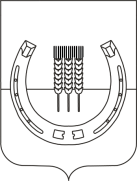 АДМИНИСТРАЦИЯСПАССКОГО СЕЛЬСКОГО  ПОСЕЛЕНИЯСПАССКОГО МУНИЦИПАЛЬНОГО РАЙОНАПРИМОРСКОГО КРАЯПОСТАНОВЛЕНИЕ18 июля 2022 года		    		    с.Спасское                                           	№ 51О реализации мероприятий по выявлению правообладателей ранее учтенных объектов недвижимостиСпасского сельского поселенияСпасского муниципального района Приморского края.В соответствии с Федеральными законами от 6 октября 2003 года № 131-ФЗ «Об общих принципах организации местного самоуправления в Российской Федерации», от 30 декабря 2020 года № 518-ФЗ «О внесении изменений в отдельные законодательные акты Российской Федерации», Уставом Спасского сельского поселения Спасского муниципального района Приморского края, администрация Спасского сельского поселения Спасского муниципального района Приморского краяПОСТАНОВЛЯЕТ:1.	Утвердить прилагаемый Порядок реализации мероприятий по выявлению правообладателей ранее учтенных объектов недвижимости;2.	Установить, что должностные лица администрации Спасского сельского поселения являются муниципальными служащими, уполномоченными на:-	проведение мероприятий по выявлению правообладателей ранее учтенных объектов недвижимого имущества на территории Спасского сельского поселения;-	установление основных и дополнительных сведений об объектах недвижимого имущества, отсутствующих в Едином государственном реестре недвижимости;-	проведение осмотра объектов недвижимости (зданий, строений, сооружений, объектов незавершенного строительства, земельных участков), в том числе расположенных в границах дачных, садоводческих и огороднических товариществ, а также гаражных кооперативов, при проведении мероприятий по выявлению правообладателей ранее учтенных объектов недвижимости;-	направление в орган государственного кадастрового учета и регистрации прав заявления о снятии с государственного кадастрового учета объекта недвижимого имущества в случае установления факта прекращения существования такого объекта, за исключением земельных участков, у которых отсутствуют основные и дополнительные сведения в Едином государственном реестре недвижимости;-	приятие решений о выявлении правообладателей ранее учтенных объектов недвижимости, сведения о правообладателях которых отсутствуют в Едином государственном реестре недвижимости;-	направление принятых решений о выявлении правообладателей ранее учтенных объектов недвижимости и необходимых документов в орган государственного кадастрового учета и регистрации прав.3.	Утвердить Порядок выявления правообладателей ранее учтенных объектов недвижимости (приложение к постановлению).2. Настоящее постановление вступает в силу со дня его официального опубликования и подлежит размещению на официальном сайте администрации Спасского сельского поселения Спасского муниципального района Приморского края.  3. Контроль за исполнением настоящего постановления оставляю за собой.Глава Спасскогосельского поселения                                                                                             Е.В. АлёшинаПРИЛОЖЕНИЕк постановлению администрации Спасского сельского поселения Спасского муниципального района Приморского краяот 18.07.2022 г. № 51 ПОЛОЖЕНИЕо порядке выявления правообладателей ранее учтенныхобъектов недвижимостиСпасского сельского поселенияСпасского района1. Общие положения1.1.	Порядок выявления правообладателей ранее учтенных объектов недвижимости (далее - Порядок) определяет сроки и последовательность действий должностных лиц администрации Спасского сельского поселения (далее – Администрация) при проведении мероприятий по выявлению правообладателей ранее учтенных объектов недвижимого имущества, сведения о которых отсутствуют в Едином государственном реестре недвижимости (далее - ЕГРН), а также при установлении иных недостающих основных и (или) дополнительных сведений об объектах недвижимости, информация о которых отсутствует в ЕГРН.1.2.	Порядок разработан в соответствии с федеральными законами от 06.10.2003 № 131-ФЗ «Об общих принципах организации местного самоуправления в Российской Федерации», от 13.07.2015 № 218-ФЗ «О государственной регистрации недвижимости», от 30.12.2020 № 518-ФЗ «О внесении изменений в отдельные законодательные акты Российской Федерации».2. Сбор документов в целях наполнения ЕГРН недостающими сведениями2.1.	Основанием для начала процедуры выявления правообладателей ранее учтенных объектов недвижимости, сведения о которых отсутствуют в ЕГРН, является получение от органа государственного кадастрового учета и регистрации прав перечня ранее учтенных объектов недвижимости, в том числе земельных участков, в отношении которых в ЕГРН отсутствуют сведения о правообладателях.2.2	В целях получения перечня объектов недвижимости, сведения о правообладателях которых отсутствуют в ЕГРН, Администрацией не реже 1 раза в квартал направляются соответствующие запросы в управление Федеральной службы государственной регистрации, кадастра и картографии по Приморскому краю (далее - Управление).2.3.	Работа по выявлению правообладателей ранее учтенных объектов недвижимости, сведения о которых отсутствуют в ЕГРН осуществляется на основании полученных из Управления сведений в соответствии с планом, утверждаемым главой администрации Спасского сельского поселения ежеквартально не позднее 10 календарных дней до начала очередного квартала.2.4.	Уполномоченное должностное лицо Администрации (далее – Уполномоченное лицо) в целях получения необходимых сведений и документов в течение 30 календарных дней со дня получения перечней объектов недвижимости:1)	направляет запросы в иные органы и организации (налоговые органы, орган исполнительной власти в сфере внутренних дел, органы записи актов гражданского состояния, органы и организации по государственному техническому учету и (или) технической инвентаризации, орган, уполномоченный на присвоение страхового номера индивидуального лицевого счета в системе обязательного пенсионного страхования), в том числе иные структурные подразделения Администрации, а также нотариусам (далее - иные органы);2)	ежеквартально не позднее дня, следующего за днем утверждения плана, предусмотренного п. 2.3 Порядка, извещает граждан и юридических лиц о проведении работ по выявлению правообладателей ранее учтенных объектов недвижимости путем опубликования информационного сообщения на официальном сайте Администрации и его структурных подразделений, уполномоченных на проведение работ по выявлению правообладателей ранее учтенных объектов недвижимости, в сети Интернет, а также на информационных стендах (щитах), расположенных в границах Спасского сельского поселения;2.5.	В течение 30 календарных дней со дня получения из иных органов запрошенной информации, Уполномоченное лицо проводит анализ сведений, поступивших из Управления, иных органов, имеющихся в архивах и (или) распоряжении Администрации, либо представленных правообладателями или иными лицами.3. Проведение осмотра (обследования) здания, сооружения, объекта незавершенного строительства в рамках проведения работ по установлению правообладателей ранее учтенных объектов недвижимости3.1.	Осмотр здания, сооружения, объекта незавершенного строительства (далее - осмотр) осуществляется Уполномоченным лицом в течение 5 (пяти) календарных дней после завершения мероприятий, предусмотренных пунктами 2.3 и 2.4 Порядка.3.2.	Проведение осмотра осуществляется в соответствии с Порядком проведения осмотра здания, сооружения или объекта незавершенного строительства при проведении мероприятий по выявлению правообладателей ранее учтенных объектов недвижимости, утвержденным приказом Федеральной службы государственной регистрации, кадастра и картографии от 28.04.2021 № П/0179 (далее – Приказ).По результатам осмотра составляется акт осмотра здания, сооружения или объекта незавершенного строительства (далее - акт осмотра) по форме, утвержденной Приказом, который в день составления подписывается всеми участвовавшими в осмотре лицами и направляется Уполномоченному лицу.3.3.	Не позднее 5 (пяти) рабочих дней со дня поступления акта осмотра Уполномоченное лицо направляет уведомление лицу, выявленному в качестве правообладателя такого объекта.3.4.	По истечении 45 календарных дней со дня направления уведомления, указанного в пункте 3.3. Порядка, Уполномоченное лицо направляет в Управление заявление о снятии с государственного кадастрового учета объекта недвижимого имущества с приложением акта осмотра.4. Принятие решения об установлении правообладателя ранее учтенного объекта недвижимости4.1.	В случае установления факта существования объекта недвижимого имущества по результатам проведения мероприятий, предусмотренных разделами 1.2, 2.1. Порядка, Уполномоченное лицо в течение 10 (десяти) рабочих дней со дня поступления ему акта осмотра осуществляет подготовку проекта решения о выявлении правообладателей ранее учтенных объектов недвижимости по форме согласно приложению к настоящему Порядку (далее - проект решения).4.2. Проект решения должен содержать следующие сведения:1) кадастровый номер ранее учтенного объекта недвижимости, содержащийся в ЕГРН, а в случае его отсутствия - вид, назначение, площадь и иную основную характеристику (при наличии) ранее учтенного объекта недвижимости, адрес такого объекта недвижимости, а при отсутствии адреса - описание местоположения;2) в отношении выявленного правообладателя, являющегося физическим лицом - фамилию, имя, отчество (при наличии), дату и место рождения, вид и реквизиты документов, удостоверяющих личность, страховой номер индивидуального лицевого счета в системе обязательного пенсионного страхования, адрес регистрации по месту жительства и (или) месту пребывания; в отношении выявленного правообладателя, являющегося юридическим лицом - полное наименование юридического лица, идентификационный номер налогоплательщика, основной государственный регистрационный номер;3) документы, подтверждающие, что выявленное лицо является правообладателем ранее учтенного объекта недвижимости, их реквизиты (при наличии у документов реквизитов);4) результаты осмотра здания, сооружения или объекта незавершенного строительства, подтверждающие, что на момент проведения мероприятий по выявлению правообладателей таких объектов недвижимости, являющихся ранее учтенными, они не прекратили свое существование.4.3. В течение 5 рабочих дней со дня подготовки проекта решения уполномоченный орган:размещает на официальном сайте (наименование органа местного самоуправления) в информационно-телекоммуникационной сети «Интернет» следующие сведения: об объекте недвижимости в объеме, предусмотренном подпунктом 1 пункта 14 настоящего Порядка; о правообладателе ранее учтенного объекта недвижимости (в отношении физического лица - фамилию, имя, отчество (при наличии), в отношении юридического лица - полное наименование юридического лица, идентификационный номер налогоплательщика, основной государственный регистрационный номер); о сроке, в течение которого могут быть представлены возражения относительно сведений о правообладателе ранее учтенного объекта недвижимости;направляет заказным письмом с уведомлением о вручении проект решения лицу, выявленному в качестве правообладателя ранее учтенного объекта недвижимости, по адресу регистрации по месту жительства и (или) по месту пребывания (в отношении физического лица) или по адресу места нахождения (в отношении юридического лица) с указанием срока, в течение которого могут быть представлены возражения относительно сведений о правообладателе ранее учтенного объекта недвижимости, либо вручает проект решения указанному лицу с распиской в получении. В случае, если правообладателем ранее учтенного объекта недвижимости в уполномоченный орган в письменном виде представлены сведения об адресе электронной почты для связи с ним, указанный проект решения в форме электронного документа и (или) электронного образа документа направляется по такому адресу электронной почты.4.4. В случае, если в течение 45 календарных дней в Администрацию поступили возражения относительно сведений о правообладателе ранее учтенного объекта недвижимости, указанных в проекте решения, решение о выявлении правообладателя ранее учтенного объекта недвижимости не принимается. В таком случае Администрация со дня поступления указанных возражений вправе обратиться в суд с заявлением о вынесении решения о внесении в ЕГРН записи о правообладателе.4.5. В случае, если в течение 45 календарных дней со дня получения проекта решения лицом, выявленным в качестве правообладателя, в уполномоченный орган не поступили возражения относительно сведений о правообладателе ранее учтенного объекта недвижимости, указанных в проекте решения Администрация принимает решение о выявлении правообладателя ранее учтенного объекта недвижимости (далее - решение).4.6. В срок не позднее 5 рабочих дней со дня принятия решения Уполномоченное лицо направляет в Управление заявление о внесении в ЕГРН сведений о правообладателе ранее учтенного объекта недвижимости с приложением решения и документов, содержащих сведения, полученные по результатам проведения мероприятий, предусмотренных разделами 2.1, 2.2. настоящего Порядка.5. Установление основных и дополнительных сведений об объектах недвижимого имущества, информация о которых отсутствует в ЕГРН5.1. Уполномоченное лицо при поступлении из Управления перечня объектов недвижимого имущества, за исключением земельных участков, расположенных в границах Спасского сельского поселения, у которых отсутствуют основные и (или) дополнительные сведения об объекте недвижимости (назначение, площадь, протяженность и др.), в целях установления таких сведений:1) направляет запросы в органы и организации по государственному техническому учету и (или) технической инвентаризации с целью получения необходимых сведений и документов (в том числе копий технических паспортов, правоустанавливающих документов и иных), которые могут содержать недостающие сведения об объектах недвижимого имущества;2) в течение 40 рабочих дней проводит анализ сведений, содержащихся в документах, находящихся в архивах и (или) в распоряжении Администрации, на предмет наличия недостающих сведений об объекте недвижимого имущества;3) направляет информацию и подтверждающие документы в Управление в случае установления недостающих сведений.5.2. Уполномоченное лицо при поступлении из Управления перечня земельных участков, не имеющих сведений о виде разрешенного использования и категории земель:1) в течение 30 (тридцати) рабочих дней проводит анализ сведений, содержащихся в документах, находящихся в архивах и (или) в распоряжении (наименование органа местного самоуправления), на предмет наличия недостающих сведений;2) направляет информацию и подтверждающие документы в Управление в случае установления недостающих сведений.5.3. Уполномоченное лицо в случае необходимости осуществляет подготовку проекта постановления (наименование органа местного самоуправления) об отнесении земельного участка к категории земель, установлении вида разрешенного использования.5.4. Уполномоченное лицо в срок не более  5 (пяти) рабочих дней со дня принятия постановления администрации Спасского сельского поселения об отнесении земельного участка к категории земель, установлении вида разрешенного использования направляет в Управление заявление о внесении изменений в ЕГРН в части категории земель, вида разрешенного использования с приложением необходимых документов.